Bescheinigung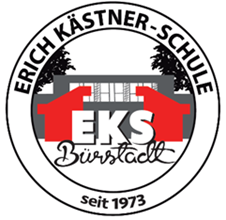 über die Berechtigung zur Teilnahme an der NotbetreuungInformationen zum Beschäftigungsverhältnis:Die Vollständigkeit und Richtigkeit der oben gemachten Angabe wird bestätigt. Name des Kindes:Name der Schule:Erich Kästner-Schule, BürstadtKlasse:Name/ Vorname des Elternteils Geburtsdatum:alleinerziehend:   ja                              neinName des Arbeitgebers/Dienstherrnwöchentliche Arbeitszeit:Arbeitstage   Mo    Di    Mi    Do    Frregelmäßiger Arbeitsbeginn:regelmäßiges Arbeitsende:DatumStempel, Unterschrift Arbeitgeber/Dienstherr